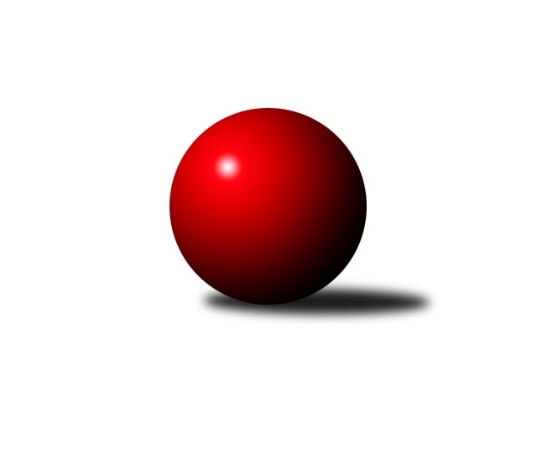 Č.3Ročník 2022/2023	16.7.2024 Severočeská divize 2022/2023Statistika 3. kolaTabulka družstev:		družstvo	záp	výh	rem	proh	skore	sety	průměr	body	plné	dorážka	chyby	1.	TJ Lokomotiva Ústí n. L. B	3	3	0	0	20.0 : 4.0 	(24.0 : 12.0)	2672	6	1814	858	34.7	2.	TJ Jiskra Nový Bor	3	3	0	0	19.0 : 5.0 	(21.0 : 15.0)	2564	6	1759	805	43.7	3.	TJ Lokomotiva Liberec	3	3	0	0	17.0 : 7.0 	(20.0 : 16.0)	2604	6	1762	842	28.3	4.	SKK Bohušovice B	3	2	0	1	16.0 : 8.0 	(21.5 : 14.5)	2528	4	1751	777	37	5.	SK Verneřice	3	2	0	1	13.0 : 11.0 	(18.0 : 18.0)	2650	4	1820	830	29.3	6.	SK Šluknov	2	1	0	1	9.0 : 7.0 	(10.0 : 14.0)	2539	2	1715	824	28.5	7.	TJ VTŽ Chomutov	3	1	0	2	6.0 : 18.0 	(15.0 : 21.0)	2568	2	1799	769	41.7	8.	TJ KK Louny	1	0	0	1	2.0 : 6.0 	(5.0 : 7.0)	2564	0	1753	811	51	9.	KO Česká Kamenice	2	0	0	2	6.0 : 10.0 	(12.0 : 12.0)	2639	0	1817	823	35	10.	ASK Lovosice	2	0	0	2	5.0 : 11.0 	(11.0 : 13.0)	2526	0	1747	779	44.5	11.	TJ Kovostroj Děčín	2	0	0	2	3.0 : 13.0 	(8.0 : 16.0)	2550	0	1737	813	37.5	12.	SK Skalice	3	0	0	3	4.0 : 20.0 	(14.5 : 21.5)	2406	0	1681	725	58.7Tabulka doma:		družstvo	záp	výh	rem	proh	skore	sety	průměr	body	maximum	minimum	1.	TJ Lokomotiva Ústí n. L. B	2	2	0	0	14.0 : 2.0 	(17.0 : 7.0)	2709	4	2720	2697	2.	TJ Jiskra Nový Bor	2	2	0	0	14.0 : 2.0 	(15.0 : 9.0)	2507	4	2521	2493	3.	SK Šluknov	1	1	0	0	6.0 : 2.0 	(6.0 : 6.0)	2518	2	2518	2518	4.	TJ Lokomotiva Liberec	1	1	0	0	5.0 : 3.0 	(8.0 : 4.0)	2618	2	2618	2618	5.	SKK Bohušovice B	2	1	0	1	9.0 : 7.0 	(14.0 : 10.0)	2548	2	2568	2528	6.	TJ VTŽ Chomutov	2	1	0	1	6.0 : 10.0 	(11.0 : 13.0)	2613	2	2630	2595	7.	TJ Kovostroj Děčín	0	0	0	0	0.0 : 0.0 	(0.0 : 0.0)	0	0	0	0	8.	KO Česká Kamenice	1	0	0	1	3.0 : 5.0 	(7.0 : 5.0)	2676	0	2676	2676	9.	ASK Lovosice	1	0	0	1	3.0 : 5.0 	(6.0 : 6.0)	2524	0	2524	2524	10.	TJ KK Louny	1	0	0	1	2.0 : 6.0 	(5.0 : 7.0)	2564	0	2564	2564	11.	SK Verneřice	1	0	0	1	1.0 : 7.0 	(5.0 : 7.0)	2544	0	2544	2544	12.	SK Skalice	1	0	0	1	1.0 : 7.0 	(4.5 : 7.5)	2416	0	2416	2416Tabulka venku:		družstvo	záp	výh	rem	proh	skore	sety	průměr	body	maximum	minimum	1.	SK Verneřice	2	2	0	0	12.0 : 4.0 	(13.0 : 11.0)	2703	4	2716	2689	2.	TJ Lokomotiva Liberec	2	2	0	0	12.0 : 4.0 	(12.0 : 12.0)	2597	4	2603	2590	3.	SKK Bohušovice B	1	1	0	0	7.0 : 1.0 	(7.5 : 4.5)	2507	2	2507	2507	4.	TJ Lokomotiva Ústí n. L. B	1	1	0	0	6.0 : 2.0 	(7.0 : 5.0)	2635	2	2635	2635	5.	TJ Jiskra Nový Bor	1	1	0	0	5.0 : 3.0 	(6.0 : 6.0)	2621	2	2621	2621	6.	TJ KK Louny	0	0	0	0	0.0 : 0.0 	(0.0 : 0.0)	0	0	0	0	7.	KO Česká Kamenice	1	0	0	1	3.0 : 5.0 	(5.0 : 7.0)	2602	0	2602	2602	8.	SK Šluknov	1	0	0	1	3.0 : 5.0 	(4.0 : 8.0)	2559	0	2559	2559	9.	ASK Lovosice	1	0	0	1	2.0 : 6.0 	(5.0 : 7.0)	2527	0	2527	2527	10.	TJ VTŽ Chomutov	1	0	0	1	0.0 : 8.0 	(4.0 : 8.0)	2524	0	2524	2524	11.	SK Skalice	2	0	0	2	3.0 : 13.0 	(10.0 : 14.0)	2402	0	2446	2357	12.	TJ Kovostroj Děčín	2	0	0	2	3.0 : 13.0 	(8.0 : 16.0)	2550	0	2613	2486Tabulka podzimní části:		družstvo	záp	výh	rem	proh	skore	sety	průměr	body	doma	venku	1.	TJ Lokomotiva Ústí n. L. B	3	3	0	0	20.0 : 4.0 	(24.0 : 12.0)	2672	6 	2 	0 	0 	1 	0 	0	2.	TJ Jiskra Nový Bor	3	3	0	0	19.0 : 5.0 	(21.0 : 15.0)	2564	6 	2 	0 	0 	1 	0 	0	3.	TJ Lokomotiva Liberec	3	3	0	0	17.0 : 7.0 	(20.0 : 16.0)	2604	6 	1 	0 	0 	2 	0 	0	4.	SKK Bohušovice B	3	2	0	1	16.0 : 8.0 	(21.5 : 14.5)	2528	4 	1 	0 	1 	1 	0 	0	5.	SK Verneřice	3	2	0	1	13.0 : 11.0 	(18.0 : 18.0)	2650	4 	0 	0 	1 	2 	0 	0	6.	SK Šluknov	2	1	0	1	9.0 : 7.0 	(10.0 : 14.0)	2539	2 	1 	0 	0 	0 	0 	1	7.	TJ VTŽ Chomutov	3	1	0	2	6.0 : 18.0 	(15.0 : 21.0)	2568	2 	1 	0 	1 	0 	0 	1	8.	TJ KK Louny	1	0	0	1	2.0 : 6.0 	(5.0 : 7.0)	2564	0 	0 	0 	1 	0 	0 	0	9.	KO Česká Kamenice	2	0	0	2	6.0 : 10.0 	(12.0 : 12.0)	2639	0 	0 	0 	1 	0 	0 	1	10.	ASK Lovosice	2	0	0	2	5.0 : 11.0 	(11.0 : 13.0)	2526	0 	0 	0 	1 	0 	0 	1	11.	TJ Kovostroj Děčín	2	0	0	2	3.0 : 13.0 	(8.0 : 16.0)	2550	0 	0 	0 	0 	0 	0 	2	12.	SK Skalice	3	0	0	3	4.0 : 20.0 	(14.5 : 21.5)	2406	0 	0 	0 	1 	0 	0 	2Tabulka jarní části:		družstvo	záp	výh	rem	proh	skore	sety	průměr	body	doma	venku	1.	SK Skalice	0	0	0	0	0.0 : 0.0 	(0.0 : 0.0)	0	0 	0 	0 	0 	0 	0 	0 	2.	TJ Lokomotiva Liberec	0	0	0	0	0.0 : 0.0 	(0.0 : 0.0)	0	0 	0 	0 	0 	0 	0 	0 	3.	SK Šluknov	0	0	0	0	0.0 : 0.0 	(0.0 : 0.0)	0	0 	0 	0 	0 	0 	0 	0 	4.	SK Verneřice	0	0	0	0	0.0 : 0.0 	(0.0 : 0.0)	0	0 	0 	0 	0 	0 	0 	0 	5.	KO Česká Kamenice	0	0	0	0	0.0 : 0.0 	(0.0 : 0.0)	0	0 	0 	0 	0 	0 	0 	0 	6.	TJ Kovostroj Děčín	0	0	0	0	0.0 : 0.0 	(0.0 : 0.0)	0	0 	0 	0 	0 	0 	0 	0 	7.	TJ Jiskra Nový Bor	0	0	0	0	0.0 : 0.0 	(0.0 : 0.0)	0	0 	0 	0 	0 	0 	0 	0 	8.	TJ Lokomotiva Ústí n. L. B	0	0	0	0	0.0 : 0.0 	(0.0 : 0.0)	0	0 	0 	0 	0 	0 	0 	0 	9.	ASK Lovosice	0	0	0	0	0.0 : 0.0 	(0.0 : 0.0)	0	0 	0 	0 	0 	0 	0 	0 	10.	TJ VTŽ Chomutov	0	0	0	0	0.0 : 0.0 	(0.0 : 0.0)	0	0 	0 	0 	0 	0 	0 	0 	11.	TJ KK Louny	0	0	0	0	0.0 : 0.0 	(0.0 : 0.0)	0	0 	0 	0 	0 	0 	0 	0 	12.	SKK Bohušovice B	0	0	0	0	0.0 : 0.0 	(0.0 : 0.0)	0	0 	0 	0 	0 	0 	0 	0 Zisk bodů pro družstvo:		jméno hráče	družstvo	body	zápasy	v %	dílčí body	sety	v %	1.	Tomáš Zahálka 	TJ Lokomotiva Ústí n. L. B 	3	/	3	(100%)	6	/	6	(100%)	2.	Jaroslav Ondráček 	SKK Bohušovice B 	3	/	3	(100%)	5	/	6	(83%)	3.	Milan Perníček 	SKK Bohušovice B 	3	/	3	(100%)	5	/	6	(83%)	4.	Václav Vlk 	TJ Lokomotiva Liberec 	3	/	3	(100%)	5	/	6	(83%)	5.	Jiří Šípek 	TJ Lokomotiva Ústí n. L. B 	3	/	3	(100%)	5	/	6	(83%)	6.	Petr Kout 	TJ Jiskra Nový Bor 	3	/	3	(100%)	5	/	6	(83%)	7.	Petr Kohlíček 	TJ Jiskra Nový Bor 	3	/	3	(100%)	4	/	6	(67%)	8.	Miloslav Plíšek 	SK Verneřice 	3	/	3	(100%)	4	/	6	(67%)	9.	Alena Dunková 	TJ Jiskra Nový Bor 	3	/	3	(100%)	4	/	6	(67%)	10.	Martin Perníček 	SKK Bohušovice B 	3	/	3	(100%)	3.5	/	6	(58%)	11.	Eliška Marušáková 	SK Šluknov 	2	/	2	(100%)	4	/	4	(100%)	12.	Milan Jaworek 	TJ Lokomotiva Ústí n. L. B 	2	/	2	(100%)	4	/	4	(100%)	13.	Tomáš Novák 	TJ Kovostroj Děčín 	2	/	2	(100%)	4	/	4	(100%)	14.	Jakub Hudec 	ASK Lovosice 	2	/	2	(100%)	4	/	4	(100%)	15.	Libor Hrnčíř 	SK Skalice 	2	/	2	(100%)	4	/	4	(100%)	16.	Petr Vajnar 	SK Šluknov 	2	/	2	(100%)	3	/	4	(75%)	17.	Miloš Martínek 	KO Česká Kamenice 	2	/	2	(100%)	3	/	4	(75%)	18.	Tomáš Malec 	KO Česká Kamenice 	2	/	2	(100%)	3	/	4	(75%)	19.	Václav Kořánek 	SK Šluknov 	2	/	2	(100%)	2	/	4	(50%)	20.	Jana Susková 	TJ Lokomotiva Liberec 	2	/	3	(67%)	4	/	6	(67%)	21.	Jiří Pachl 	TJ Lokomotiva Liberec 	2	/	3	(67%)	4	/	6	(67%)	22.	Petr Lukšík 	TJ VTŽ Chomutov 	2	/	3	(67%)	4	/	6	(67%)	23.	Martin Kortan 	TJ Jiskra Nový Bor 	2	/	3	(67%)	3	/	6	(50%)	24.	Milan Slabý 	SKK Bohušovice B 	2	/	3	(67%)	3	/	6	(50%)	25.	Michaela Šuterová 	TJ Lokomotiva Ústí n. L. B 	2	/	3	(67%)	3	/	6	(50%)	26.	Eugen Škurla 	TJ Lokomotiva Ústí n. L. B 	2	/	3	(67%)	3	/	6	(50%)	27.	Josef Málek 	TJ Lokomotiva Ústí n. L. B 	2	/	3	(67%)	3	/	6	(50%)	28.	Radek Mach 	SK Verneřice 	2	/	3	(67%)	2	/	6	(33%)	29.	Věra Šimečková 	KO Česká Kamenice 	1	/	1	(100%)	2	/	2	(100%)	30.	Václav Valenta st.	TJ KK Louny 	1	/	1	(100%)	2	/	2	(100%)	31.	Václav Valenta ml.	TJ KK Louny 	1	/	1	(100%)	2	/	2	(100%)	32.	Petr Zalabák st.	ASK Lovosice 	1	/	1	(100%)	1	/	2	(50%)	33.	Karel Beran 	KO Česká Kamenice 	1	/	1	(100%)	1	/	2	(50%)	34.	Lenka Kohlíčková 	TJ Jiskra Nový Bor 	1	/	1	(100%)	1	/	2	(50%)	35.	Luboš Dvořák 	TJ Lokomotiva Liberec 	1	/	1	(100%)	1	/	2	(50%)	36.	Radek Marušák 	SK Šluknov 	1	/	1	(100%)	1	/	2	(50%)	37.	Ondřej Šmíd 	TJ VTŽ Chomutov 	1	/	2	(50%)	3	/	4	(75%)	38.	Eduard Kezer ml.	SK Skalice 	1	/	2	(50%)	3	/	4	(75%)	39.	Pavel Jablonický 	TJ Kovostroj Děčín 	1	/	2	(50%)	2	/	4	(50%)	40.	Michal Bruthans 	ASK Lovosice 	1	/	2	(50%)	2	/	4	(50%)	41.	Jan Řeřicha 	TJ Jiskra Nový Bor 	1	/	2	(50%)	2	/	4	(50%)	42.	Nataša Kovačovičová 	TJ Lokomotiva Liberec 	1	/	2	(50%)	2	/	4	(50%)	43.	Jiří Šácha 	SK Skalice 	1	/	2	(50%)	2	/	4	(50%)	44.	Anna Houdková 	ASK Lovosice 	1	/	2	(50%)	1	/	4	(25%)	45.	Robert Suchomel st.	TJ VTŽ Chomutov 	1	/	3	(33%)	4	/	6	(67%)	46.	Lukáš Zítka 	SK Verneřice 	1	/	3	(33%)	4	/	6	(67%)	47.	Patrik Kukeně 	SK Verneřice 	1	/	3	(33%)	3	/	6	(50%)	48.	Daniel Sekyra 	SK Verneřice 	1	/	3	(33%)	3	/	6	(50%)	49.	Jakub Kroupa 	SKK Bohušovice B 	1	/	3	(33%)	3	/	6	(50%)	50.	Denisa Čermáková 	TJ Lokomotiva Liberec 	1	/	3	(33%)	2	/	6	(33%)	51.	Martin Ledwoň 	SK Verneřice 	1	/	3	(33%)	2	/	6	(33%)	52.	Aleš Havlík 	TJ Lokomotiva Liberec 	1	/	3	(33%)	2	/	6	(33%)	53.	Tomáš Charvát 	ASK Lovosice 	0	/	1	(0%)	1	/	2	(50%)	54.	Roman Filip 	SKK Bohušovice B 	0	/	1	(0%)	1	/	2	(50%)	55.	Zbyněk Vytiska 	TJ VTŽ Chomutov 	0	/	1	(0%)	1	/	2	(50%)	56.	Petr Šmelhaus 	KO Česká Kamenice 	0	/	1	(0%)	1	/	2	(50%)	57.	Ladislav Koláček 	SKK Bohušovice B 	0	/	1	(0%)	1	/	2	(50%)	58.	Daniela Hlaváčová 	TJ KK Louny 	0	/	1	(0%)	1	/	2	(50%)	59.	Ladislav Javorek st.	SK Skalice 	0	/	1	(0%)	0.5	/	2	(25%)	60.	Radek Kandl 	TJ Kovostroj Děčín 	0	/	1	(0%)	0	/	2	(0%)	61.	Jiří Piskáček 	SK Skalice 	0	/	1	(0%)	0	/	2	(0%)	62.	Rudolf Tesařík 	TJ VTŽ Chomutov 	0	/	1	(0%)	0	/	2	(0%)	63.	Adéla Exnerová 	TJ Kovostroj Děčín 	0	/	1	(0%)	0	/	2	(0%)	64.	František Tomík 	SK Šluknov 	0	/	1	(0%)	0	/	2	(0%)	65.	Miroslava Löffelmannová 	SK Skalice 	0	/	1	(0%)	0	/	2	(0%)	66.	Jaroslav Chot 	ASK Lovosice 	0	/	1	(0%)	0	/	2	(0%)	67.	Zdenek Ramajzl 	TJ Lokomotiva Ústí n. L. B 	0	/	1	(0%)	0	/	2	(0%)	68.	Ladislava Šmídová 	SK Skalice 	0	/	1	(0%)	0	/	2	(0%)	69.	Miroslav Kesner 	TJ KK Louny 	0	/	1	(0%)	0	/	2	(0%)	70.	Ladislav Hojný 	SK Šluknov 	0	/	1	(0%)	0	/	2	(0%)	71.	Jan Chvátal 	KO Česká Kamenice 	0	/	1	(0%)	0	/	2	(0%)	72.	Tomáš Kesner 	TJ KK Louny 	0	/	1	(0%)	0	/	2	(0%)	73.	Oldřich Vlasák 	SK Skalice 	0	/	2	(0%)	2	/	4	(50%)	74.	Miloš Maňour 	ASK Lovosice 	0	/	2	(0%)	2	/	4	(50%)	75.	Karel Kühnel 	KO Česká Kamenice 	0	/	2	(0%)	1	/	4	(25%)	76.	Pavel Piskoř 	TJ Kovostroj Děčín 	0	/	2	(0%)	1	/	4	(25%)	77.	Viktor Žďárský 	TJ VTŽ Chomutov 	0	/	2	(0%)	1	/	4	(25%)	78.	David Chýlek 	KO Česká Kamenice 	0	/	2	(0%)	1	/	4	(25%)	79.	Roman Slavík 	TJ Kovostroj Děčín 	0	/	2	(0%)	1	/	4	(25%)	80.	Vratislav Kubita 	TJ Kovostroj Děčín 	0	/	2	(0%)	0	/	4	(0%)	81.	Jan Sklenář 	SK Šluknov 	0	/	2	(0%)	0	/	4	(0%)	82.	Ladislav Javorek ml.	SK Skalice 	0	/	3	(0%)	3	/	6	(50%)	83.	Michal Gajdušek 	TJ Jiskra Nový Bor 	0	/	3	(0%)	2	/	6	(33%)	84.	Dančo Bosilkov 	TJ VTŽ Chomutov 	0	/	3	(0%)	1	/	6	(17%)	85.	Stanislav Šmíd st.	TJ VTŽ Chomutov 	0	/	3	(0%)	1	/	6	(17%)	86.	Robert Häring 	SK Skalice 	0	/	3	(0%)	0	/	6	(0%)Průměry na kuželnách:		kuželna	průměr	plné	dorážka	chyby	výkon na hráče	1.	Česká Kamenice, 1-2	2696	1856	839	27.0	(449.3)	2.	TJ Lokomotiva Ústí nad Labem, 1-4	2638	1803	834	34.3	(439.8)	3.	TJ VTŽ Chomutov, 1-2	2629	1802	826	34.0	(438.2)	4.	Louny, 1-2	2599	1784	814	51.3	(433.3)	5.	Sport Park Liberec, 1-4	2588	1745	843	28.5	(431.4)	6.	Verneřice, 1-2	2567	1768	799	34.0	(427.8)	7.	Bohušovice, 1-4	2561	1759	802	37.0	(427.0)	8.	Šluknov, 1-2	2508	1714	794	34.0	(418.1)	9.	Nový Bor, 1-2	2464	1705	758	49.5	(410.7)	10.	Skalice u České Lípy, 1-2	2461	1732	729	56.5	(410.3)	11.	Kovostroj Děčín, 1-2	2436	1704	731	47.5	(406.0)Nejlepší výkony na kuželnách:Česká Kamenice, 1-2SK Verneřice	2716	2. kolo	Radek Mach 	SK Verneřice	491	2. koloKO Česká Kamenice	2676	2. kolo	Tomáš Malec 	KO Česká Kamenice	472	2. kolo		. kolo	Karel Kühnel 	KO Česká Kamenice	468	2. kolo		. kolo	Daniel Sekyra 	SK Verneřice	460	2. kolo		. kolo	Miloslav Plíšek 	SK Verneřice	456	2. kolo		. kolo	Patrik Kukeně 	SK Verneřice	455	2. kolo		. kolo	Miloš Martínek 	KO Česká Kamenice	448	2. kolo		. kolo	Věra Šimečková 	KO Česká Kamenice	439	2. kolo		. kolo	Lukáš Zítka 	SK Verneřice	436	2. kolo		. kolo	Petr Šmelhaus 	KO Česká Kamenice	429	2. koloTJ Lokomotiva Ústí nad Labem, 1-4TJ Lokomotiva Ústí n. L. B	2720	2. kolo	Tomáš Zahálka 	TJ Lokomotiva Ústí n. L. B	475	3. koloTJ Lokomotiva Ústí n. L. B	2697	3. kolo	Michaela Šuterová 	TJ Lokomotiva Ústí n. L. B	469	3. koloTJ Kovostroj Děčín	2613	3. kolo	Eugen Škurla 	TJ Lokomotiva Ústí n. L. B	468	2. koloTJ VTŽ Chomutov	2524	2. kolo	Milan Jaworek 	TJ Lokomotiva Ústí n. L. B	465	2. kolo		. kolo	Pavel Jablonický 	TJ Kovostroj Děčín	460	3. kolo		. kolo	Robert Suchomel st.	TJ VTŽ Chomutov	458	2. kolo		. kolo	Josef Málek 	TJ Lokomotiva Ústí n. L. B	457	2. kolo		. kolo	Tomáš Novák 	TJ Kovostroj Děčín	456	3. kolo		. kolo	Milan Jaworek 	TJ Lokomotiva Ústí n. L. B	451	3. kolo		. kolo	Jiří Šípek 	TJ Lokomotiva Ústí n. L. B	450	2. koloTJ VTŽ Chomutov, 1-2SK Verneřice	2689	3. kolo	Lukáš Zítka 	SK Verneřice	485	3. koloTJ VTŽ Chomutov	2630	1. kolo	Tomáš Malec 	KO Česká Kamenice	480	1. koloKO Česká Kamenice	2602	1. kolo	Miloš Martínek 	KO Česká Kamenice	473	1. koloTJ VTŽ Chomutov	2595	3. kolo	Robert Suchomel st.	TJ VTŽ Chomutov	473	1. kolo		. kolo	Viktor Žďárský 	TJ VTŽ Chomutov	463	1. kolo		. kolo	Radek Mach 	SK Verneřice	463	3. kolo		. kolo	Petr Lukšík 	TJ VTŽ Chomutov	462	1. kolo		. kolo	Petr Lukšík 	TJ VTŽ Chomutov	454	3. kolo		. kolo	Daniel Sekyra 	SK Verneřice	451	3. kolo		. kolo	Dančo Bosilkov 	TJ VTŽ Chomutov	443	3. koloLouny, 1-2ASK Lovosice	2678	3. kolo	Tomáš Zahálka 	TJ Lokomotiva Ústí n. L. B	488	1. koloTJ Lokomotiva Ústí n. L. B	2635	1. kolo	Michal Bruthans 	ASK Lovosice	480	3. koloTJ KK Louny	2564	1. kolo	Václav Valenta ml.	TJ KK Louny	476	1. koloTJ KK Louny	2521	3. kolo	Jakub Hudec 	ASK Lovosice	469	3. kolo		. kolo	Eugen Škurla 	TJ Lokomotiva Ústí n. L. B	468	1. kolo		. kolo	Daniela Hlaváčová 	TJ KK Louny	454	3. kolo		. kolo	Daniela Hlaváčová 	TJ KK Louny	453	1. kolo		. kolo	Petr Zalabák st.	ASK Lovosice	451	3. kolo		. kolo	Tomáš Charvát 	ASK Lovosice	448	3. kolo		. kolo	Jitka Rollová 	TJ KK Louny	436	1. koloSport Park Liberec, 1-4TJ Lokomotiva Liberec	2618	2. kolo	Václav Vlk 	TJ Lokomotiva Liberec	486	2. koloSK Šluknov	2559	2. kolo	Petr Vajnar 	SK Šluknov	479	2. kolo		. kolo	Eliška Marušáková 	SK Šluknov	445	2. kolo		. kolo	Václav Kořánek 	SK Šluknov	442	2. kolo		. kolo	Denisa Čermáková 	TJ Lokomotiva Liberec	435	2. kolo		. kolo	Jana Susková 	TJ Lokomotiva Liberec	430	2. kolo		. kolo	Jiří Pachl 	TJ Lokomotiva Liberec	429	2. kolo		. kolo	Aleš Havlík 	TJ Lokomotiva Liberec	426	2. kolo		. kolo	Jan Sklenář 	SK Šluknov	421	2. kolo		. kolo	Nataša Kovačovičová 	TJ Lokomotiva Liberec	412	2. koloVerneřice, 1-2TJ Lokomotiva Liberec	2590	1. kolo	Václav Vlk 	TJ Lokomotiva Liberec	444	1. koloSK Verneřice	2544	1. kolo	Aleš Havlík 	TJ Lokomotiva Liberec	443	1. kolo		. kolo	Patrik Kukeně 	SK Verneřice	439	1. kolo		. kolo	Miloslav Plíšek 	SK Verneřice	435	1. kolo		. kolo	Denisa Čermáková 	TJ Lokomotiva Liberec	434	1. kolo		. kolo	Jana Susková 	TJ Lokomotiva Liberec	432	1. kolo		. kolo	Lukáš Zítka 	SK Verneřice	429	1. kolo		. kolo	Jiří Pachl 	TJ Lokomotiva Liberec	424	1. kolo		. kolo	Daniel Sekyra 	SK Verneřice	422	1. kolo		. kolo	Radek Mach 	SK Verneřice	422	1. koloBohušovice, 1-4TJ Jiskra Nový Bor	2621	2. kolo	Alena Dunková 	TJ Jiskra Nový Bor	488	2. koloTJ Lokomotiva Liberec	2603	3. kolo	Jakub Hudec 	ASK Lovosice	486	2. koloSKK Bohušovice B	2568	3. kolo	Milan Perníček 	SKK Bohušovice B	469	1. koloSKK Bohušovice B	2528	1. kolo	Jiří Pachl 	TJ Lokomotiva Liberec	460	3. koloASK Lovosice	2527	1. kolo	Milan Perníček 	SKK Bohušovice B	451	3. koloASK Lovosice	2524	2. kolo	Jakub Hudec 	ASK Lovosice	449	1. kolo		. kolo	Michal Bruthans 	ASK Lovosice	448	2. kolo		. kolo	Martin Kortan 	TJ Jiskra Nový Bor	448	2. kolo		. kolo	Petr Kohlíček 	TJ Jiskra Nový Bor	447	2. kolo		. kolo	Luboš Dvořák 	TJ Lokomotiva Liberec	444	3. koloŠluknov, 1-2SK Šluknov	2562	3. kolo	Petr Vajnar 	SK Šluknov	466	3. koloSK Šluknov	2518	1. kolo	Libor Hrnčíř 	SK Skalice	450	1. koloKO Česká Kamenice	2509	3. kolo	Petr Vajnar 	SK Šluknov	446	1. koloSK Skalice	2446	1. kolo	Jan Sklenář 	SK Šluknov	444	3. kolo		. kolo	Eduard Kezer ml.	SK Skalice	439	1. kolo		. kolo	Petr Šmelhaus 	KO Česká Kamenice	438	3. kolo		. kolo	Eliška Marušáková 	SK Šluknov	433	1. kolo		. kolo	Eliška Marušáková 	SK Šluknov	427	3. kolo		. kolo	Karel Beran 	KO Česká Kamenice	426	3. kolo		. kolo	Radek Marušák 	SK Šluknov	425	1. koloNový Bor, 1-2TJ Jiskra Nový Bor	2521	1. kolo	Jan Řeřicha 	TJ Jiskra Nový Bor	464	1. koloTJ Jiskra Nový Bor	2493	3. kolo	Tomáš Novák 	TJ Kovostroj Děčín	444	1. koloTJ Kovostroj Děčín	2486	1. kolo	Petr Kout 	TJ Jiskra Nový Bor	437	1. koloSK Skalice	2357	3. kolo	Alena Dunková 	TJ Jiskra Nový Bor	435	1. kolo		. kolo	Alena Dunková 	TJ Jiskra Nový Bor	434	3. kolo		. kolo	Lenka Kohlíčková 	TJ Jiskra Nový Bor	429	3. kolo		. kolo	Vratislav Kubita 	TJ Kovostroj Děčín	418	1. kolo		. kolo	Adéla Exnerová 	TJ Kovostroj Děčín	417	1. kolo		. kolo	Martin Kortan 	TJ Jiskra Nový Bor	416	1. kolo		. kolo	Petr Kohlíček 	TJ Jiskra Nový Bor	416	3. koloSkalice u České Lípy, 1-2SKK Bohušovice B	2507	2. kolo	Jaroslav Ondráček 	SKK Bohušovice B	467	2. koloSK Skalice	2416	2. kolo	Milan Perníček 	SKK Bohušovice B	460	2. kolo		. kolo	Ladislav Javorek ml.	SK Skalice	459	2. kolo		. kolo	Jakub Kroupa 	SKK Bohušovice B	437	2. kolo		. kolo	Martin Perníček 	SKK Bohušovice B	410	2. kolo		. kolo	Robert Häring 	SK Skalice	398	2. kolo		. kolo	Milan Slabý 	SKK Bohušovice B	397	2. kolo		. kolo	Ladislav Javorek st.	SK Skalice	394	2. kolo		. kolo	Oldřich Vlasák 	SK Skalice	391	2. kolo		. kolo	Libor Hrnčíř 	SK Skalice	390	2. koloKovostroj Děčín, 1-2TJ Kovostroj Děčín	2565	2. kolo	Radek Kandl 	TJ Kovostroj Děčín	467	2. koloTJ KK Louny	2307	2. kolo	Václav Valenta ml.	TJ KK Louny	457	2. kolo		. kolo	Adéla Exnerová 	TJ Kovostroj Děčín	445	2. kolo		. kolo	Tomáš Novák 	TJ Kovostroj Děčín	437	2. kolo		. kolo	Daniela Hlaváčová 	TJ KK Louny	430	2. kolo		. kolo	Pavel Piskoř 	TJ Kovostroj Děčín	413	2. kolo		. kolo	Vratislav Kubita 	TJ Kovostroj Děčín	408	2. kolo		. kolo	Pavel Jablonický 	TJ Kovostroj Děčín	395	2. kolo		. kolo	František Pfeifer 	TJ KK Louny	370	2. kolo		. kolo	Miroslav Kesner 	TJ KK Louny	369	2. koloČetnost výsledků:	8.0 : 0.0	1x	7.0 : 1.0	2x	6.0 : 2.0	4x	5.0 : 3.0	2x	4.0 : 4.0	1x	3.0 : 5.0	3x	2.0 : 6.0	2x	1.0 : 7.0	3x